Оценка мультимедийной презентации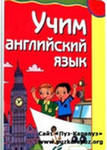 «___________________________________________________________»Учащиеся___________________________________________________________________________________Рассмотрено: ________________________________________     Пушкарева Ольга Михайловна      Учебный  проект  «Английский в нашей жизни сегодня и завтра»СОЗДАНИЕ СЛАЙДОВМаксимальное количество балловОценка группыОценка учителяТитульный слайд с заголовком 5Минимальное количество – 6 слайдов, максимальное - 1010Использование дополнительных эффектов PowerPoint (смена слайдов, звук, графики)5Библиография5СОДЕРЖАНИЕСОДЕРЖАНИЕСОДЕРЖАНИЕСОДЕРЖАНИЕИспользование эффектов анимации15Вставка рисунков и фотографий (минимум 3, максимум 10)10Отражение главных моментов теоретического познания10Грамотное создание и сохранение документов в папке рабочих материалов5Графики, импортированные из Excel5ОРГАНИЗАЦИЯОРГАНИЗАЦИЯОРГАНИЗАЦИЯОРГАНИЗАЦИЯТекст хорошо написан и сформированные идеи ясно изложены и структурированы10Слайды представлены в логической последовательности5Красивое оформление презентации10Слайды распечатаны в формате заметок.5ОБЩИЕ БАЛЛЫОкончательная оценка:    свыше 80 – 5, 65-80 – 4, 50-64 – 3, менее 50 – 2         100